ФилиалиМуниципальное автономное общеобразовательное учреждение «Прииртышская средняя общеобразовательная школа»- «Верхнеаремзянская средняя общеобразовательная школа им.Д.И.Менделеева»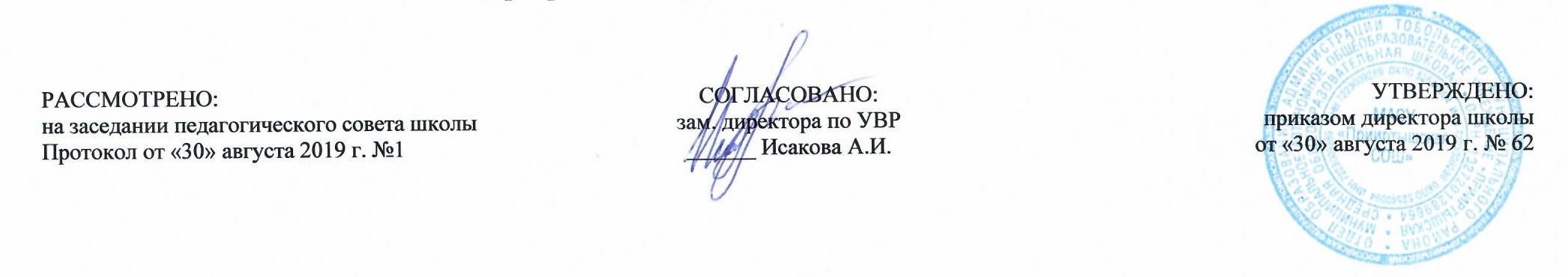 РАБОЧАЯ ПРОГРАММА по математикедля 1 классана 2019-2020 учебный годПланирование составлено в соответствии 	ФГОС НОО	Составитель программы: Захарова Надежда Кондратьевна, учитель начальных классов высшей квалификационной категории2019 год  с.Верхние АремзяныПланируемые результаты освоения учебного предмета «Математика»ЧИСЛА И ВЕЛИЧИНЫУчащийся научится:считать различные объекты (предметы, группы предметов, звуки, движения, слоги, слова и т.п.) и устанавливать порядковый номер того или иного предмета при указанном порядке счета;читать, записывать, сравнивать (используя знаки сравнения «>», « <», « =», термины «равенство» и «неравенство») и упорядочивать числа в пределах 20;объяснять, как образуются числа в числовом ряду, знать место числа 0; объяснять, как образуются числа второго десятка из одного десятка и нескольких единиц, и что обозначает каждая цифра в их записи;выполнять действия нумерационного характера: 15 + 1, 18 – 1, 10 + 6, 12 – 10, 14 – 4;распознавать последовательность чисел, составленную по заданному правилу; устанавливать правило, по которому составлена заданная последовательность чисел (увеличение или уменьшение числа на несколько единиц в пределах 20) и продолжать ее;выполнять классификацию чисел по заданному или самостоятельно установленному признаку;читать и записывать значения величины длины, используя изученные единицы измерения этой величины (сантиметр, дециметр) и соотношение между ними: 1 дм = 10 см.            Учащийся получит возможность научиться:вести счет десятками;обобщать и распространять свойства натурального ряда чисел на числа, большие двадцати.АРИФМЕТИЧЕСКИЕ ДЕЙСТВИЯ. СЛОЖЕНИЕ И ВЫЧИТАНИЕУчащийся научится:понимать смысл арифметических действий сложение и вычитание, отражать это на схемах и в математических записях с использованием знаков действий и знака равенства;выполнять сложение и вычитание, используя общий прием прибавления (вычитания) по частям; выполнять сложение с применением переместительного свойства сложения;выполнять вычитание с использованием знания состава чисел из двух слагаемых и взаимосвязи между сложением и вычитанием (в пределах 10);объяснять прием сложения (вычитания) с переходом через разряд в пределах 20.            Учащийся получит возможность научиться:выполнять сложение и вычитание с переходом через десяток в пределах 20;называть числа и результат при сложении и вычитании, находить в записи сложения и вычитания значение неизвестного компонента;проверять и исправлять выполненные действия.РАБОТА С ТЕКСТОВЫМИ ЗАДАЧАМИУчащийся научится:решать задачи (в 1 действие), в том числе и задачи практического содержания;составлять по серии рисунков рассказ с использованием математических терминов;отличать текстовую задачу от рассказа; дополнять текст до задачи, вносить нужные изменения;устанавливать зависимость между данными, представленными в задаче, и искомым, отражать ее на моделях, выбирать и объяснять арифметическое действие для решения задачи;составлять задачу по рисунку, по схеме, по решению.            Учащийся получит возможность научиться:составлять различные задачи по предлагаемым схемам и записям решения;находить несколько способов решения одной и той же задачи и объяснять их;отмечать изменения в решении при изменении вопроса задачи или ее условия и отмечать изменения в задаче при изменении ее решения;решать задачи в 2 действия;проверять и исправлять неверное решение задачи.ПРОСТРАНСТВЕННЫЕ ОТНОШЕНИЯ. ГЕОМЕТРИЧЕСКИЕ ФИГУРЫ.Учащийся научится:понимать смысл слов (слева, справа, вверху, внизу и др.), описывающих положение предмета на плоскости и в пространстве, следовать инструкции, описывающей положение предмета на плоскости;описывать взаимное расположение предметов на плоскости и в пространстве:  слева, справа (левее – правее), вверху, внизу (выше – ниже), перед, за, между и др.;находить в окружающем мире предметы (части предметов), имеющие форму многоугольника (треугольника, четырехугольника и т.д., круга);распознавать, называть,  изображать геометрические фигуры (точка, линии, прямая, отрезок, луч, ломаная, многоугольник, круг);находить сходство и различие геометрических фигур (прямая, отрезок, луч).             Учащийся получит возможность научиться:выделять изученные фигуры в более сложных фигурах (количество отрезков, которые образуются, если на отрезке поставить одну точку (две точки), не совпадающие с его концами.ГЕОМЕТРИЧЕСКИЕ ВЕЛИЧИНЫУчащийся научится:измерять (с помощью линейки) и записывать длину (предмета, отрезка), используя изученные единицы длины сантиметр и дециметр и соотношения между ними;чертить отрезки заданной длины с помощью оцифрованной линейки;выбирать единицу длины, соответствующую измеряемому предмету.            Учащийся получит возможность научиться:соотносить и сравнивать величины (например, расположить в порядке убывания (возрастания) длины: 1 дм,8 см, 13 см).РАБОТА С ИНФОРМАЦИЕЙУчащийся научится:читать небольшие готовые таблицы;строить несложные цепочки логических рассуждений;определять верные логические высказывания по отношению к конкретному рисунку.           Учащийся получит возможность научиться:определять правило составления несложных таблиц и дополнять их недостающими элементами;проводить логические  рассуждения, устанавливая отношения между объектами и формулируя выводыСодержание учебного предмета «Математика»Пространственные и временные представления (8 ч).Сравнение предметов по размеру (больше—меньше, выше—ниже, длиннее—короче) и форме (круглый, квадратный, треугольный и др.).Пространственные представления, взаимное расположение предметов: вверху, внизу (выше, ниже), слева, справа (левее, правее), перед, за, между; рядом.Направления движения: слева направо, справа налево, сверху вниз, снизу вверх.Временные представления: сначала, потом, до, после, раньше, позже.Сравнение групп предметов: больше, меньше, столько же, больше (меньше) на....Нумерация(29 ч).Названия, последовательность и обозначение чисел от 1 до 10. Счет предметов. Получение числа прибавлением 1 к предыдущему числу, вычитанием 1 из числа, непосредственно следующего за ним при счете.Число 0. Его получение и обозначение.Сравнение чисел.Равенство, неравенство. Знаки «>», «<», «=» .Состав чисел 2, 3,4, 5. Монеты в 1 р., 2р., 5 р.Точка, Линии: кривая, прямая, отрезок, ломаная. Многоугольник. Углы, вершины, стороны многоугольника. Длина отрезка. Сантиметр.Решение задач в 1 действие на сложение и вычитание (на основе счета предметов).Сложение и вычитание (58 ч).Конкретный смысл и названия действий. Знаки «+», «-», «=».Названия компонентов и результатов сложения и вычитания (их использование при чтении и записи числовых выражений). Нахождение значений числовых выражений в 1—2 действия без скобок.Переместительное свойство суммы.Приемы вычислений: при сложении (прибавление числа по частям, перестановка чисел); при вычитании (вычитание числа по частям и вычитание на основе знания соответствующего случая сложения).Таблица сложения в пределах 10. Соответствующие случаи вычитания.Сложение и вычитание с числом 0.Нахождение числа, которое на несколько единиц больше или меньше данного.Решение задач в 1 действие на сложение и вычитание..Числа от 11 до 20 .Нумерация (37 ч).Сложение двух однозначных чисел, сумма которых больше, чем 10, с использованием изученных приемов вычислений.Таблица сложения и соответствующие случаи вычитания.Решение задач в 1 —2 действия на сложение и вычитание.Названия и последовательность чисел от 1 до 20. Десятичный состав чисел от 11 до 20. Чтение и запись чисел от 11 до 20. Сравнение чисел.Сложение и вычитание вида 10+7,17- 7,16 — 10. Сравнение чисел с помощью вычитания. Час. Определение времени по часам с точностью до часа.Длина отрезка. Сантиметр и дециметр. Соотношение между ними.Килограмм, литр.Тематическое планирование Темы уроковТемы уроковКол-во часовРаздел: Подготовка к изучению чисел. Пространственные и временные представленияРаздел: Подготовка к изучению чисел. Пространственные и временные представления811.Учебник математики. Роль математики в жизни людей и общества122.Счет предметов.133.Пространственные представления «вверху», «внизу», «справа», «слева».14Пространственные представления «раньше», «позже», «сначала», «потом».15Сравнение групп предметов. Отношения «столько же», «больше», «меньше16Сравнивание групп предметов17Пространственные представления18Повторение и обобщение изученного материала1Раздел:  НумерацияРаздел:  Нумерация291.Много и один.12.Число и цифра 213Число и цифра 3.14.Знаки «+»,«–»,«=»15Число и цифра 4.16Длиннее, короче.17Число и цифра 5.18Числа от 1 до 5. Состав числа 5.19Страничка для любознательных110Кривая линия. Прямая линия.111Ломаная линия. Звено ломаной. Вершины112Закрепление изученного материала113Знаки: «>»,«<», «=»114Равенство. Неравенство115Многоугольник.116Числа 6, 7. Письмо цифры 6.117Числа 6, 7. Письмо цифры 7.118Числа 8, 9. Письмо цифры 8.119Числа 8, 9. Письмо цифры 9.120Число 10. Запись числа 10.121Повторение и обобщение изученного по теме «Числа от 1 до 10».122.Наши проекты.123Сантиметр – единица измерения длины.124Увеличить на…, Уменьшить на...125Число 0.126Сложение с 0. Вычитание 0127Страничка для любознательных.128Закрепление изученного материала129Закрепление изученного материала1Раздел: Сложение и вычитаниеРаздел: Сложение и вычитание581Приёмы вычислений +-112Приёмы вычислений +-113Приёмы вычислений + -214Слагаемое. Сумма.15Задача: условие, вопрос16Составление задач17Таблица сложения и вычитания с числом 2.18Присчитывание и отсчитывание по 219.Задачи на увеличение (уменьшение) числа на несколько единиц110Закрепление. Странички для любознательных111Закрепление112Странички для любознательных113Приёмы вычислений + -3114Прибавление и вычитание числа 3.115Закрепление изученного116Таблица сложения и вычитания с числом 3.117Присчитывание и отсчитывание по 3.118.Решение текстовых задач в одно действие на сложение119.Решение текстовых задач в одно действие на вычитание120Странички для любознательных121Что узнали. Закрепление122Что узнали. Закрепление123Чему научились. Закрепление124Чему научились. Закрепление125Проверочная работа за 1 полугодие126Закрепление изученного.  Таблица сложения127Закрепление изученного.  Таблица сложения128. Сложение и вычитание чисел первого десятка. Состав чисел 7, 8,129.Задачи на увеличение числа на несколько единиц (с двумя множествами предметов).130Задачи на уменьшение числа на несколько единиц131Приёмы вычис-лений: □ + 4, □ - 4132.Закрепление изученного.  Прибавить и вычесть число 4.133На сколько больше? На сколько меньше?134Решение задач  на разностное сравнение.135Таблица сложения и вычитания с числом 4.136.Решение задач  на разностное сравнение. Закрепление.137Перестановка слагаемых138.Применение переместительного свойства сложения139Таблица для случаев вида □ +5, 6, 7, 8, 9.140Состав числа в пределах 10141Состав числа в пределах 10. Закрепление142Закрепление изученного.143Что узнали. Чему научились.144Закрепление изученного145Связь между суммой и слагаемыми.146Связь между суммой и слагаемыми. Закрепление.147Решение задач148.Уменьшаемое, вычитаемое, разность149Приёмы вычислений: 6 -□, 7 -□. Состав чисел 6, 7150Приёмы вычислений: 6 -□, 7 -□. Состав чисел 6, 7151Вычитание вида: 8-, 9-152Закрепление приёма вычислений 8-, 9-153Вычитание вида 10-154Закрепление изученного155Единица массы: килограмм156Единица массы: литр157Закрепление изученного158Проверочная работа1Раздел: Числа от 11 до 20. НумерацияРаздел: Числа от 11 до 20. Нумерация371Названия и последовательность чисел от 11 до 2012.Образование чисел второго десятка13Запись и чтение чисел второго десятка.14Единица длины: дециметр15Сложение и вычитание вида: 10 + 7,  17 – 7, 17 – 10.16Сложение и вычитание вида: 10 + 7,  17 – 7, 17 – 10.17Странички для любознательных18Закрепление изученного.19.Проверочная работа «Сложение и вычитание в пределах 10».110.Работа над ошибками.111.Подготовка к решению задач в два действия112.Подготовка к решению задач в два действия113Составная задача.114.Составная задача. Закрепление.115Общий прием сложения однозначных чисел с переходом через десяток116.Сложение однозначных чисел с переходом через десяток  вида: □ +2, □ +3117.Сложение однозначных чисел с переходом через десяток  вида: □ +4118.Сложение однозначных чисел с переходом через десяток  вида: □ +5119.Сложение однозначных чисел с переходом через десяток  вида: □ +6120Сложение однозначных чисел с переходом через десяток  вида: □ +7121Сложение однозначных чисел с переходом через десяток : +8, +9122.Таблица сложения.123.Таблица сложения. Закрепление изученного.124.Странички для любознательных.125.Закрепление изученного.126.Общий прием вычитания с переходом через десяток.127.Вычитание вида 11-128Вычитание вида 12-129Вычитание вида:  13-□.130.Вычитание вида: 14 -□.131.Вычитание вида: 15-132Вычитание: 16 - □.133.Вычитание вида 17-, 18-134Закрепление изученного.135Закрепление изученного136Итоговая контрольная работа за год137Наши проекты1Итого132